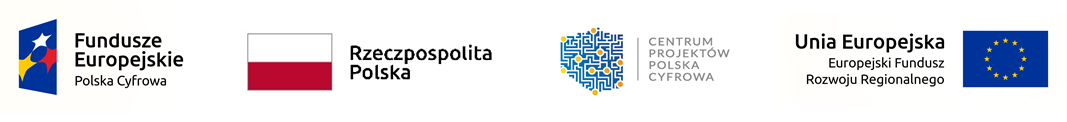 …………………………………………..…..
                 (imię i nazwisko)………………………………………………..………………………………………………..
                     (adres)OŚWIADCZENIEDobrowolnie oświadczam, że: komputer stacjonarny  laptop/ tablet1/ akcesoria ………………………………………………                (nazwa i numer seryjny sprzętu)przekazany……………………………………………………..…………………………..……… przez Gminę Lubrza na podstawie                (imię i nazwisko dziecka/pełnoletniego ucznia)Umowy darowizny  z dnia …………………………..………, utrzymywany jest w należytym stanie technicznym oraz użytkowany zgodnie z założeniami projektu.Ponadto oświadczam, że w/w sprzęt komputerowy nie został sprzedany, oddany w użyczenie ani przekazany do używania osobom trzecim.…………………………………………..(podpis rodzica/opiekuna prawnego ucznia/pełnoletniego ucznia)1.	niepotrzebne skreślić…………………………………………..…..
                 (imię i nazwisko)………………………………………………..………………………………………………..
                       (adres)OŚWIADCZENIEDobrowolnie oświadczam, że: komputer stacjonarny  laptop/ tablet1/ akcesoria ………………………………………………                (nazwa i numer seryjny sprzętu)przekazany……………………………………………………..…………………………..……… przez Gminę Lubrza na podstawie                (imię i nazwisko dziecka/pełnoletniego ucznia)Umowy darowizny  z dnia …………………………..………, utrzymywany jest w należytym stanie technicznym oraz użytkowany zgodnie z założeniami projektu.Ponadto oświadczam, że w/w sprzęt komputerowy nie został sprzedany, oddany w użyczenie ani przekazany do używania osobom trzecim.…………………………………………..(podpis rodzica/opiekuna prawnego ucznia/pełnoletniego ucznia)1.	niepotrzebne skreślić